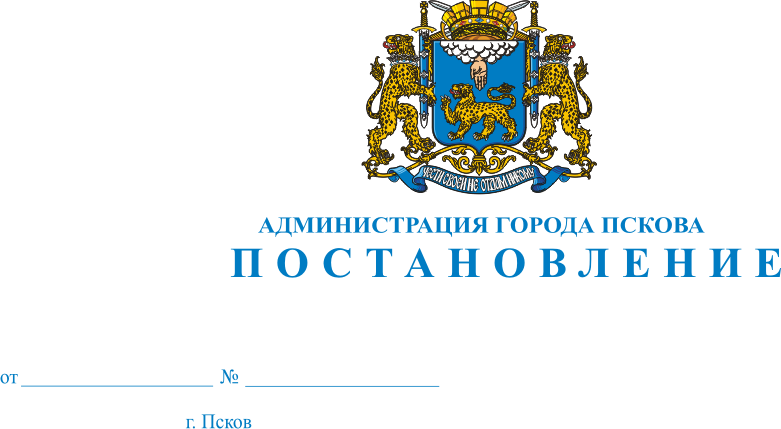 О внесении изменений в Постановление Администрации города Пскова от 29.07.2011 № 1590 «Об утверждении Реестра муниципальных услуг  муниципального образования «Город Псков» В  соответствии с Федеральным законом от 29.12.2012 №273 –ФЗ «Об образовании в Российской Федерации» и  руководствуясь статьей 32 Устава муниципального образования «Город Псков», Администрация города Пскова                                      ПОСТАНОВЛЯЕТ:   1. Внести в Реестр муниципальных услуг  муниципального образования «Город Псков», утверждённый  Постановлением Администрации города Пскова от 29.07.2011 №1590, следующие изменения:	1) строки 1 и 2 раздела I. «Муниципальные услуги, предоставляемые органами местного самоуправления» изложить в следующей редакции:«»;2) строки 59-66 в раздела  III «Муниципальные услуги, предоставляемые муниципальными учреждениями»   изложить в следующей редакции:«3) дополнить строкой 66.1. следующего содержания:«». 2. Настоящее Постановление вступает в силу с момента его официального опубликования.	 3. Опубликовать настоящее Постановление в газете «Псковские Новости» и разместить на официальном сайте муниципального образования «Город Псков» в сети Интернет.	 4. Контроль за исполнением настоящего Постановления возложить на заместителя Главы Администрации города Пскова М. А. Михайлову.Глава Администрациигорода Пскова						               И. В. Калашников1.Прием заявлений, постановка на учет и зачисление детей в образовательные учреждения, реализующие образовательную программу дошкольного образованияУправление образования Федеральный закон от 29.12.2012 №273 –ФЗ «Об образовании в Российской Федерации» (п. 1) и п. 2) ч. 1 ст.9 гл.1);Распоряжение Правительства РФ от 17.12.2009 № 1993-р «Об утверждении сводного перечня первоочередных государственных и муниципальных услуг, предоставляемых  в электронном виде» (п.2 прил. №1).ЭВV этап2.Предоставление информации об организации общедоступного и бесплатного дошкольного, начального общего, основного общего, среднего  общего образования по основным общеобразовательным программам, а также об организации дополнительного образования детей в муниципальных образовательных учрежденияхУправление образования Федеральный закон от 29.12.2012 №273 –ФЗ «Об образовании в Российской Федерации» (п. 1) и п. 2) ч. 1 ст.9 гл.1);Распоряжение Правительства РФ от 17.12.2009 № 1993-р «Об утверждении сводного перечня первоочередных государственных и муниципальных услуг, предоставляемых  в электронном виде» (п.3 прил. №1).ЭВI этап59.Предоставление общедоступного и бесплатного  начального  общего, основного  общего, среднего  общего   образования  по основным и дополнительным общеобразовательным  программам  Муниципальные  общеобразовательные учреждения    Федеральный закон от 06.10.2003 № 131-ФЗ «Об общих принципах организации местного самоуправления в РФ» (п.13 ч.1 ст.16); Федеральный закон от 29.12.2012 №273 –ФЗ «Об образовании в Российской Федерации» (п.1) ч. 1 ст.9 гл.1) 60.Предоставление  дополнительного образования детямМуниципальные  учреждения дополнительного образования (образования, культуры, спорта)Федеральный закон от 06.10.2003 № 131-ФЗ «Об общих принципах организации местного самоуправления в РФ» (п.13 ч.1 ст.16);  Федеральный закон от 29.12.2012 №273 –ФЗ «Об образовании в Российской Федерации» (п. 2) ч. 1 ст.9 гл.1)61.Предоставление    общедоступного  и бесплатного   дошкольного образованияМуниципальные  дошкольные образовательные учреждения, общеобразовательные учреждения   Федеральный закон от 06.10.2003 № 131-ФЗ «Об общих принципах организации местного самоуправления в РФ» (п.13 ч.1 ст.16); Федеральный закон от 29.12.2012 №273 –ФЗ «Об образовании в Российской Федерации» (п. 1) ч.1 ст.9  гл. 1) 62.Организация отдыха детей в каникулярное времяМуниципальные общеобразовательные учреждения  и  учреждения дополнительного образования  Федеральный закон от 06.10.2003 № 131-ФЗ «Об общих принципах организации местного самоуправления в РФ» (п.13 ч.1 ст.16); Федеральный закон от 24.06.1999 № 120-ФЗ «Об основах системы профилактики безнадзорности и правонарушений несовершеннолетних» (п.3 ч.1 ст.14)63.Зачисление в образовательное учреждениеМуниципальные дошкольные образовательные учреждения, общеобразовательные учреждения и учреждения  дополнительного образования   Федеральный закон от 29.12.2012 №273 –ФЗ «Об образовании в Российской Федерации» (п.3 ст. 28 гл.3,  ст.63, 67 гл. 7,  ст.75 гл.10);Распоряжение Правительства РФ от 17.12.2009 № 1993-р «Об утверждении сводного перечня первоочередных государственных и муниципальных услуг, предоставляемых  в электронном виде» (п.6 Прил. №1)ЭВV этап64.Предоставление информации о результатах сданных экзаменов, тестирования и иных вступительных испытаний Муниципальные общеобразовательные учреждения Федеральный закон от 29.12.2012 №273 –ФЗ «Об образовании в Российской Федерации» (п. 11) ч.3 ст.28 гл.3);Распоряжение Правительства РФ от 17.12.2009 № 1993-р «Об утверждении сводного перечня первоочередных государственных и муниципальных услуг, предоставляемых  в электронном виде» (п.7 Прил. №1)ЭВV этап65.Предоставление информации о текущей успеваемости учащегося, ведение электронного дневника и электронного журнала успеваемостиМуниципальные общеобразовательные учрежденияФедеральный закон от 29.12.2012 №273 –ФЗ «Об образовании в Российской Федерации» (п.10) и п.11) ч.3  ст.28 гл.3);Распоряжение Правительства РФ от 17.12.2009 № 1993-р «Об утверждении сводного перечня первоочередных государственных и муниципальных услуг, предоставляемых  в электронном виде» (п.8 Прил. №1)ЭВV этап66.Предоставление информации об образовательных программах  Муниципальные общеобразовательные учреждения, образовательные учреждения дополнительного образования детейФедеральный закон от 29.12.2012 №273 –ФЗ «Об образовании в Российской Федерации» (ст.12 гл.7, п.6  ст.28 гл.3, п. 2 ст.9, гл.1);Распоряжение Правительства РФ от 17.12.2009 № 1993-р «Об утверждении сводного перечня первоочередных государственных и муниципальных услуг, предоставляемых  в электронном виде» (п.9 Прил. №1)ЭВV этап66.1Предоставление психолого-педагогической, медицинской и социальной помощи обучающимся, испытывающим трудности в освоении основных общеобразовательных программ, развитии и социальной адаптацииМуниципальное бюджетное образовательное учреждение для детей, нуждающихся в психолого-педагогической и медико-социальной помощи «Центр психолого-педагогической реабилитации и коррекции»Федеральный закон от 29.12.2012 №273 –ФЗ «Об образовании в Российской Федерации» (ст.42 гл.4)